MAT PROBLEMI S PREVEČ ALI PREMALO PODATKI                    DATUMV zvezek napiši naslov in datum. Preberi posamezne naloge. Ugotovi, ali je to naloga s preveč ali s premalo podatki. Naloge rešuj v zvezek za MAT. Za vsako nalogo posebej napiši tako kot smo vajeni. Primer: DZ: 8/1. Prvo nalogo prepiši. Pri ostalih napiši samo račune in odgovore. 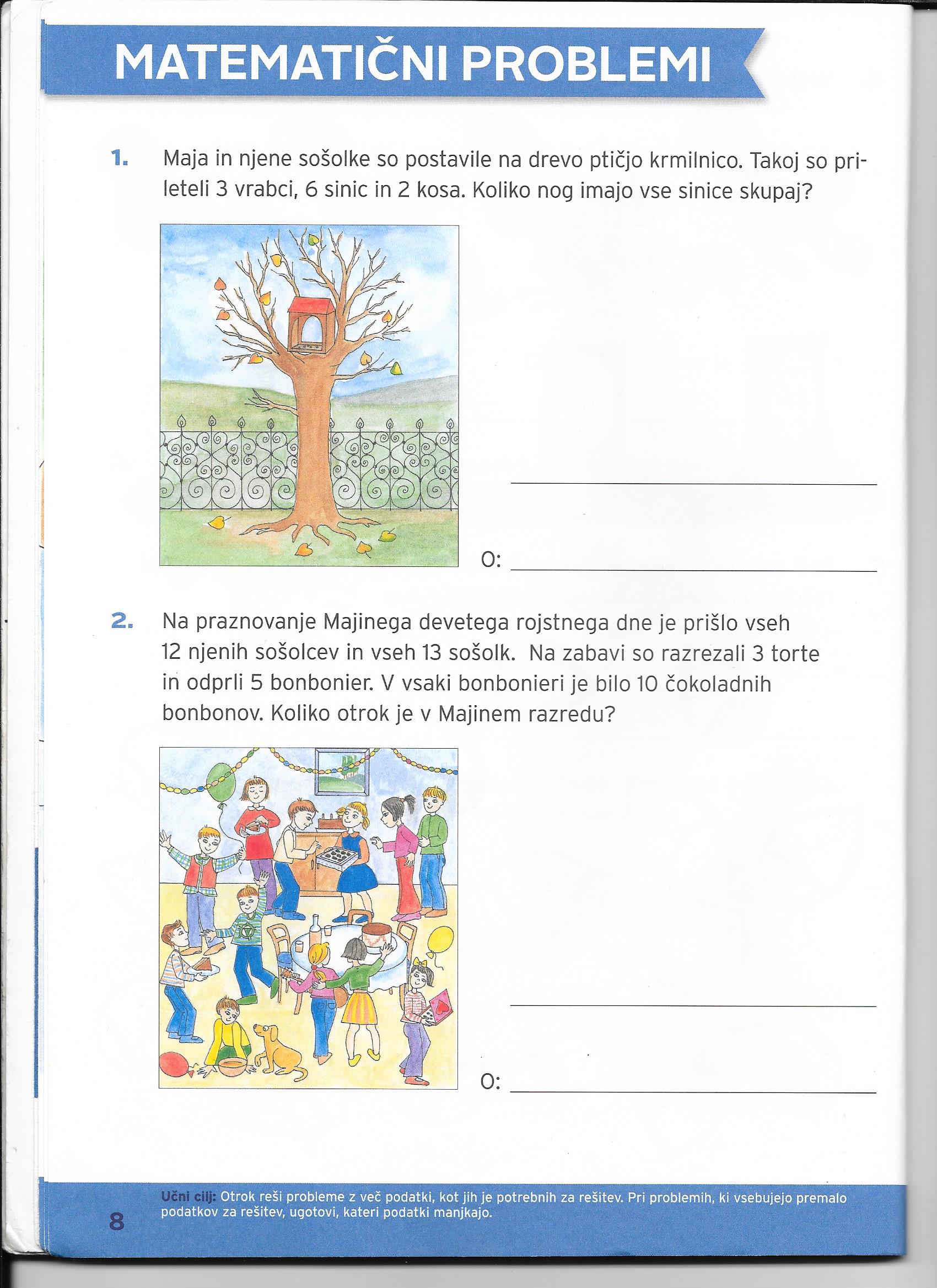 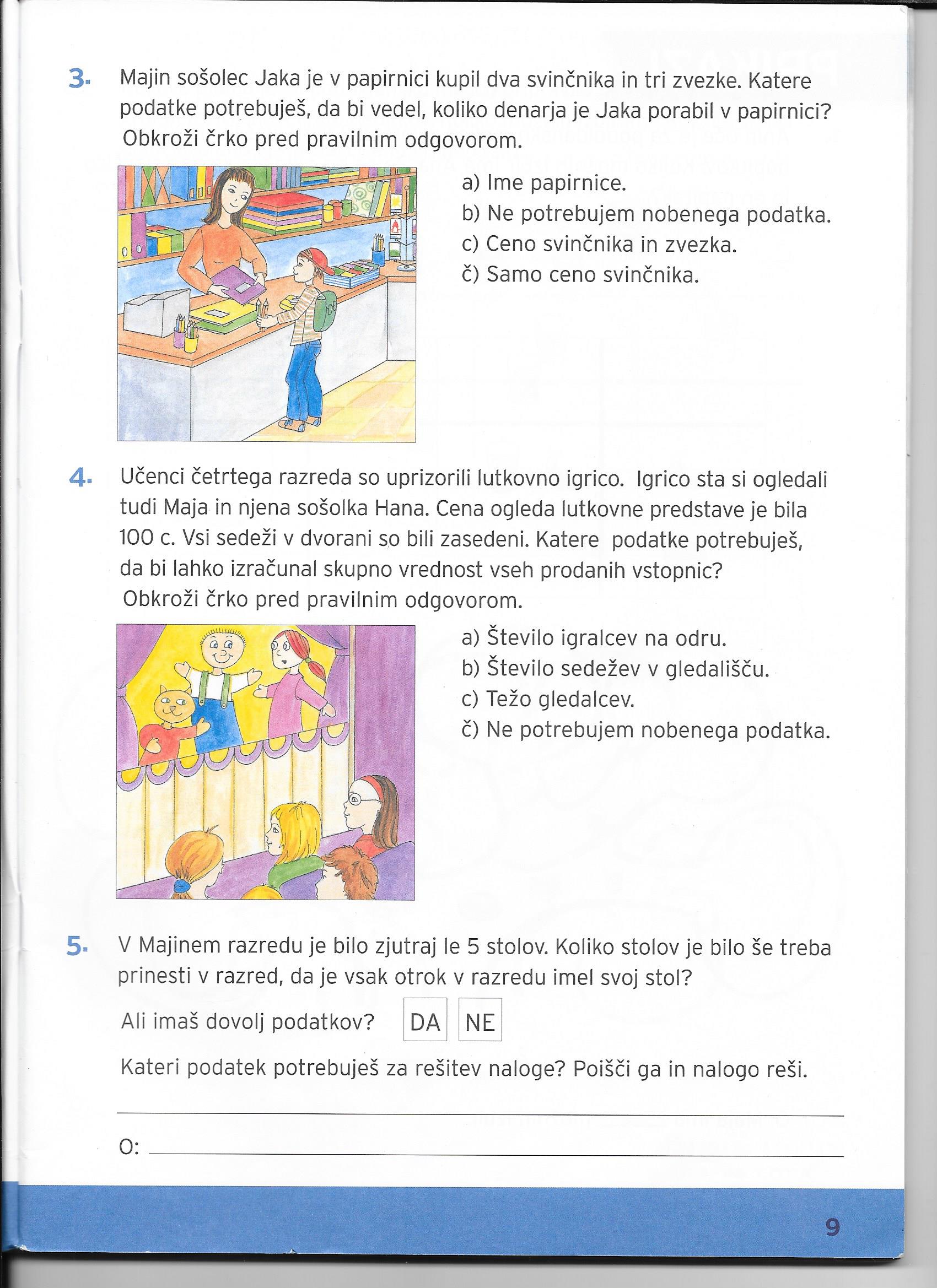 